_____ОКПО 04282521    ОГРН 1020201626059   ИНН 0218000369   КПП 021801001 _____ПРОЕКТ РЕШЕНИЯ     «18» ноябрь 2022 й.                  № 28-40/108                    « 18» ноября  .Кейекбай ауылы				                                                   д.КиекбаевоО бюджете сельского поселения Киекбаевский сельсовет муниципального района Бурзянский район Республики Башкортостан на 2023 год и на плановый период 2024 и 2025 годовВ соответствии со статьей 28 Федерального закона от 6 октября 2003 года № 131-ФЗ «Об общих принципах организации местного самоуправления в Российской Федерации», статьей 35,39 Устава сельского поселения Киекбаевский сельсовет муниципального района Бурзянский район Республики Башкортостан Совет сельского поселения Киекбаевский сельсовет муниципального района Бурзянский район Республики Башкортостан РЕШИЛ: 1. Одобрить проект бюджета сельского поселения Киекбаевский сельсовет муниципального района Бурзянский район Республики Башкортостан на 2023 год и на плановый период 2024-2025 годов и вынести его на публичные слушания(приложение). 2.Провести публичные слушания по проекту бюджета сельского поселения Киекбаевский сельсовет муниципального района Бурзянский район Республики Башкортостан на 2023 год и на плановый период 2024-2025 годов 16 декабря 2020 года в 15.00. час. в здании администрации сельского поселения Киекбаевский сельсовет по адресу: Республика Башкортостан, Бурзянский район, д.Киекбаево, ул. Салавата Юлаева,13. 3. Создать комиссию по подготовке и проведению публичных слушаний по проекту бюджета сельского поселения Киекбаевский сельсовет муниципального района Бурзянский район Республики Башкортостан на 2023 год и на плановый период 2024 и 2025 годов в следующем составе: -Сайфитдинов Ильшат Гаязович -председатель комиссии,депутат избирательного округа № 1. -Надыршин Рамис Миниярович член комиссии,депутат избирательного округа № 7-Кульбердина Зульфия Нуритдиновна -секретарь комиссии, депутат избирательного округа № 3. 4. Опубликовать настоящее решение и проект бюджета сельского поселения Киекбаевский сельсовет муниципального района Бурзянский район Республики Башкортостан на 2023 год и на плановый период 2024-2025 годов» в сети общего доступа «Интернет» на официальном сайте сельского поселения Киекбаевский сельсовет муниципального района Бурзянский район Республики Башкортостан http://kiekbay.burzyan.ru/ 5. Установить, что письменные предложения жителей сельского поселения Киекбаевский сельсовет муниципального района Бурзянский район по проекту бюджета сельского поселения Киекбаевский сельсовет муниципального района Бурзянский район Республики Башкортостан на 2023 год и на плановый период 2024-2025 годов направлять в администрацию сельского поселения по адресу: д., Киекбаево ул. Салавата Юлаева,13 с 9 по 18:00 часов в период со дня опубликования настоящего решения до 15 декабря 2023 года. 6. Контроль исполнения настоящего решения возложить на постоянную комиссию Совета сельского поселения Киекбаевский сельсовет муниципального района Бурзянский район Республики Башкортостан по бюджету, налогам и вопросам муниципальной собственности. Председатель Совета                                                              Сагитов С.СПриложение к решению Совета сельского поселения Киекбаевский сельсовет МР Бурзянский район РБ от 18 ноября  2022 года № 28-40/108                    ПРОЕКТ вносится Главой сельского поселения Киекбаевский сельсовет муниципального района Бурзянский район Республики БашкортостанСтатья 11. Утвердить основные характеристики бюджета сельского поселения Киекбаевский сельсовет муниципального района Бурзянский район Республики Башкортостан на 2023 год:1) прогнозируемый общий объем доходов бюджета сельского поселения Киекбаевский сельсовет муниципального района Бурзянский район Республики Башкортостан в сумме 2842,8 тыс.рублей;2) общий объем расходов бюджета сельского поселения Киекбаевский сельсовет муниципального района Бурзянский район Республики Башкортостан в сумме 2842,8 тыс.рублей;3) дефицит бюджета сельского поселения Киекбаевский сельсовет муниципального района Бурзянский район Республики Башкортостан в сумме 0,00 рублей;4) верхний предел муниципального внутреннего долга сельского поселения Киекбаевский сельсовет муниципального района Бурзянский район Республики Башкортостан на 1 января 2024 года в сумме 0,00 рублей.2. Утвердить основные характеристики бюджета сельского поселения Киекбаевский сельсовет муниципального района Бурзянский район Республики Башкортостан на плановый период 2024 и 2025 годов:1) прогнозируемый общий объем доходов бюджета сельского поселения Киекбаевский сельсовет муниципального района Бурзянский район Республики Башкортостан на 2024 год в сумме 2402,8 тыс.рублей и на 2025 год в сумме 2459,8 тыс.рублей;2) общий объем расходов бюджета сельского поселения Киекбаевский сельсовет муниципального района Бурзянский район Республики Башкортостан на 2024 год в сумме 2402,8 тыс.рублей, в том числе условно утвержденные расходы в сумме 60 тыс.рублей, и на 2025 год в сумме 2459,8 тыс.рублей, в том числе условно утвержденные расходы в сумме 117 тыс.рублей;3) дефицит бюджета сельского поселения Киекбаевский сельсовет муниципального района Бурзянский район Республики Башкортостан на 2024 год в сумме 0,00 рублей и на 2025 год в сумме 0,00 рублей;4) верхний предел муниципального внутреннего долга Республики Башкортостан на 1 января 2025 года в сумме 0,00 рублей и на 1 января 2026 года в сумме 0,00 рублей.Статья 2Установить, что при зачислении в бюджет сельского поселения Киекбаевский сельсовет муниципального района Бурзянский район Республики Башкортостан безвозмездных поступлений в виде добровольных взносов (пожертвований) юридических и физических лиц для казенного учреждения, находящегося в ведении соответствующего главного распорядителя средств бюджета сельского поселения Киекбаевский сельсовет муниципального района Бурзянский район Республики Башкортостан, на сумму указанных поступлений увеличиваются бюджетные ассигнования соответствующему главному распорядителю средств бюджета сельского поселения Киекбаевский сельсовет муниципального района Бурзянский район Республики Башкортостан для последующего доведения в установленном порядке до указанного казенного учреждения лимитов бюджетных обязательств для осуществления расходов, соответствующих целям, на достижение которых предоставлены добровольные взносы (пожертвования).Статья 3Установить поступления доходов в бюджет сельского поселения Киекбаевский сельсовет муниципального района Бурзянский район Республики Башкортостан на 2023 год и на плановый период 2024 и 2025 годов согласно приложению1,2 к настоящему Решению.Статья 4Казначейское обслуживание казначейских счетов, открытых администрации сельского поселения Киекбаевский сельсовет муниципального района Бурзянский район Республики Башкортостан, осуществляется Управлением Федерального казначейства по Республике Башкортостан в порядке, установленном бюджетным законодательством Российской Федерации.Статья 51. Утвердить в пределах общего объема расходов бюджета сельского поселения Киекбаевский сельсовет муниципального района Бурзянский район Республики Башкортостан, установленного статьей 1 настоящего Решения, распределение бюджетных ассигнований сельского поселения Киекбаевский сельсовет муниципального района Бурзянский район Республики Башкортостан на 2023 год и на плановый период 2024 и 2025 годов:1) по разделам, подразделам, целевым статьям (муниципальным программам сельского поселения Киекбаевский сельсовет муниципального района Бурзянский район Республики Башкортостан и непрограммным направлениям деятельности), группам видов расходов классификации расходов бюджетов согласно приложению 3 к настоящему Решению;2) по целевым статьям (муниципальным программам сельского поселения Киекбаевский сельсовет муниципального района Бурзянский район Республики Башкортостан и непрограммным направлениям деятельности), группам видов расходов классификации расходов бюджетов согласно приложению 4 к настоящему Решению.2. Утвердить ведомственную структуру расходов бюджета сельского поселения Киекбаевский сельсовет муниципального района Бурзянский район Республики Башкортостан на 2023 год и на плановый период 2024 и 2025 годов согласно приложению 5 к настоящему Решению.Статья 61. Установить, что решения и иные нормативные правовые акты сельского поселения Киекбаевский сельсовет муниципального района Бурзянский район Республики Башкортостан, предусматривающие принятие новых видов расходных обязательств или увеличение бюджетных ассигнований на исполнение существующих видов расходных обязательств сверх утвержденных в бюджете сельского поселения Киекбаевский сельсовет муниципального района Бурзянский район Республики Башкортостан на 2023 год и на плановый период 2024 и 2025 годов, а также сокращающие его доходную базу, подлежат исполнению при изыскании дополнительных источников доходов бюджета сельского поселения Киекбаевский сельсовет муниципального района Бурзянский район Республики Башкортостан и (или) сокращении бюджетных ассигнований по конкретным статьям расходов бюджета сельского поселения Киекбаевский сельсовет муниципального района Бурзянский район Республики Башкортостан при условии внесения соответствующих изменений в настоящее Решение.2. Проекты нормативно правовых актов сельского поселения Киекбаевский сельсовет муниципального района Бурзянский район Республики Башкортостан, требующие введения новых видов расходных обязательств или увеличения бюджетных ассигнований по существующим видам расходных обязательств сверх утвержденных в бюджете сельского поселения Киекбаевский сельсовет муниципального района Бурзянский район Республики Башкортостан на 2023 год и на плановый период 2024 и 2025 годов либо сокращающие его доходную базу, вносятся только при одновременном внесении предложений о дополнительных источниках доходов бюджета сельского поселения Киекбаевский сельсовет муниципального района Бурзянский район Республики Башкортостан и (или) сокращении бюджетных ассигнований по конкретным статьям расходов бюджета сельского поселения Киекбаевский сельсовет муниципального района Бурзянский район Республики Башкортостан.3. Администрация сельского поселения Киекбаевский сельсовет муниципального района Бурзянский район Республики Башкортостан не вправе принимать решения, приводящие к увеличению в 2023–2025 годах численности муниципальных служащих сельского поселения Киекбаевский сельсовет муниципального района Бурзянский район Республики Башкортостан и работников организаций бюджетной сферы, за исключением случаев, связанных с реализацией поручений Главы Республики Башкортостан об отмене ограничений по увеличению штатной численности муниципальных служащих Республики Башкортостан.Статья 7Утвердить объем бюджетных ассигнований Дорожного фонда сельского поселения Киекбаевский сельсовет муниципального района Бурзянский район Республики Башкортостан на 2023 год в сумме 30 тыс.рублей, на 2024 год в сумме 30 тыс.рублей и на 2025 год в сумме 30 тыс.рублей.Статья 81. Установить верхний предел муниципального внутреннего долга Республики Башкортостан по муниципальным гарантиям Республики Башкортостан в валюте Российской Федерации на 1 января 2024 года в сумме 0,00 рублей, на 1 января 2025года в сумме 0,00 рублей, на 1 января 2026года в сумме 0,00 рублей.2. Утвердить общий объем бюджетных ассигнований на исполнение муниципальных гарантий сельского поселения Киекбаевский сельсовет муниципального района Бурзянский район Республики Башкортостан по возможным гарантийным случаям на 2023 год в сумме 0,00 рублей, на 2024 год в сумме 0,00 рублей и на 2025 год в сумме 0,00 рублей.3. Установить, что муниципальные внутренние заимствования сельским поселением Киекбаевский сельсовет муниципального района Бурзянский район Республики Башкортостан в 2023 году и плановом периоде 2024 и 2025 годов не осуществляются.Статья 9Списать в порядке, установленном администрацией сельского поселения Киекбаевский сельсовет муниципального района Бурзянский район Республики Башкортостан, задолженность перед бюджетом сельского поселения Киекбаевский сельсовет муниципального района Бурзянский район Республики Башкортостан организаций всех организационно-правовых форм по средствам бюджета сельского поселения Киекбаевский сельсовет муниципального района Бурзянский район Республики Башкортостан, предоставленным на возвратной основе, процентам за пользование ими, пеням и штрафам, не имеющую источников погашения в связи с ликвидацией этих организаций вследствие признания их по решению суда несостоятельными (банкротами).Статья 101. Установить в соответствии с пунктом 8 статьи 217 Бюджетного кодекса Российской Федерации и Решением Совета сельского поселения Киекбаевский сельсовет муниципального района Бурзянский район Республики Башкортостан от 15.04.2022 года № № 28-33/96	  «О бюджетном процессе в сельском поселении Киекбаевский сельсовет муниципального района Бурзянский район Республики Башкортостан» дополнительные основания для внесения изменений в сводную бюджетную роспись бюджета сельского поселения Киекбаевский сельсовет муниципального района Бурзянский район Республики Башкортостан на текущий финансовый год и на плановый период, связанные с особенностями исполнения бюджета сельского поселения Киекбаевский сельсовет муниципального района Бурзянский район Республики Башкортостан: перераспределение бюджетных ассигнований между разделами, подразделами, целевыми статьями, видами расходов классификации расходов бюджетов в пределах средств, предусмотренных главному распорядителю средств бюджета сельского поселения Киекбаевский сельсовет муниципального района Бурзянский район Республики Башкортостан, в размере экономии, возникшей в ходе исполнения бюджета сельского поселения Киекбаевский сельсовет муниципального района Бурзянский район Республики Башкортостан, по результатам закупок товаров, работ, услуг путем проведения конкурентных способов определения поставщиков (подрядчиков, исполнителей).2. Установить, что исполнение бюджета сельского поселения Киекбаевский сельсовет муниципального района Бурзянский район Республики Башкортостан в 2023 году осуществляется с учетом особенностей исполнения бюджетов бюджетной системы Российской Федерации в 2023 году, определенных действующим федеральным законодательством.Статья 11Настоящее Решение вступает в силу с 1 января 2023 года.Председатель Совета сельскогопоселения Киекбаевский сельсоветмуниципального района Бурзянский сельсоветРеспублики Башкортостан:                                                                    С.С.Сагитов 					БАШКОРТОСТАН РЕСПУБЛИКАҺЫБӨРЙӘН РАЙОНЫМУНИЦИПАЛЬ РАЙОНЫНЫҢ     КЕЙЕКБАЙ АУЫЛ СОВЕТЫАУЫЛ БИЛӘМӘҺЕ СОВЕТЫСалауат Юлаев урамы , 13 й., Кейекбай ауылы, 453588  тел.(34755) 3-33-14, факс(34755) 3-33-14Email: kiekbae@yandex.ru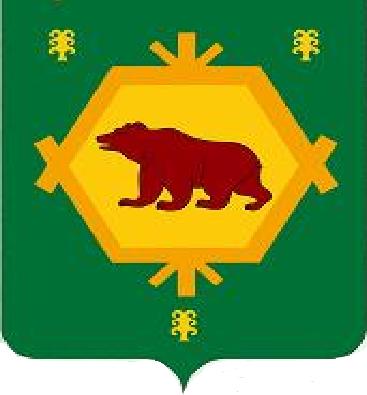 СОВЕТ СЕЛЬСКОГО  ПОСЕЛЕНИЯ   КИЕКБАЕВСКИЙ СЕЛЬСОВЕТ МУНИЦИПАЛЬНОГО РАЙОНА БУРЗЯНСКИЙ РАЙОНРЕСПУБЛИКИ БАШКОРТОСТАН ул.Салавата Юлаева , д.13,д.Киекбаево, 453588тел.(34755) 3-33-14,факс(34755) 3-33-14КАРАРРЕШЕНИЕ